The law enforcement officers in the United States are one of the major components of criminal justice. The police force in the United States is semi-independent.  Its major purpose is to maintain law and order, investigate, and make arrests.  The police force of the United States is one of the best if not the best in the world and most respected. This is due to the selflessness and professionalism of the officers.  They also have a single chain of command which enables them to execute their duties efficiently, with guidance from their seniors.  The police are expected to treat all the citizens with dignity and observe the rights of the suspects under their custody. The police have got different qualifications and ranks. This is determined by a few factors like education level, experience in the force, and the professional achievements. The officers are required to treat their fellow officers with utmost respect regardless of their ranks. Junior officers in particular have a duty to obey the commands and instructions issued to them by the senior officers. As members of the disciplined forces they are required to submit to authority at all times.  Hazing is one of the practices in the police force that is meant to instill and develop a certain character within the force.  Senior officers are known to subject the new entrants to hazing activities that are not necessary approved. The code of ethics of the police force is against such kind of discrimination and harassment.  The police force is part of the disciplinary forces in the United States. The disciplinary forces worldwide is associated with order and high level of discipline. There is a clear chain of command with individuals conversant with the legal provisions. The hazing of the new recruits and the junior officers has always been an issue. The reporting of some of these issues differs from one training institution to another.  There is need to come up with viable solutions that will address some of the problems that are associated with hazing. It is important to have a one and united police force that is pulling in one direction. Happy police enforcement officers are likely to be productive in their duties. Training the senior officersIt is imperative to train the senior officers from time to time. This is because day in day out, there are different strategies to combat crime and other social injustices are formulated. There is need to train all the officers on how to relate with the other officers.  Training the senior officers will ensure that the positive traits that are required in the police force are passed on to the junior officers and the new entrants. Training the officers with the modern methodologies of doing things is quite expensive.  Training also provides awareness to the officers. Equipping and training the law enforcement officers will need at least $200, 000. However, the training is worthy as it impacts the officers with good inter-relational skills. These skills are not only useful to the senior officers, but the junior officers as well. A large percentage of the money is spent on equipping the officers with the modern methodologies of relating and fighting crime. Construction of the Punishment ZonesOfficers who are caught in hazing activities should face the full force of the law. The officers should either be suspended or confined to certain areas for some time. This will help to address this issue of hazing.  The cells where the officers are to be held must be well constructed for this purpose. It should be well-lit and equipped. It is important to note that the officers who are caught engaging in prohibited activities have their rights intact at the end of the day.  Senior officers will therefore stop discriminating junior officers or new entrants because of the punitive measures that have been put in place. While in the punishment zone they will be taught the benefits of embracing each other and working as a team.  This project is likely to cost $300,000. Anti-Hazing UnitThis will be a special unit created to look into all forms of harassment and discrimination. The purpose of this unit will be to sensitize and ensure that the officers are not discriminated against. It will specifically handle all activities that are related to hazing. Cases will be independently tracked and solved through this unit. The cost of establishing this unit is likely to cost $600,000. Some of the funds will be used to train officers to specifically handle this unit. 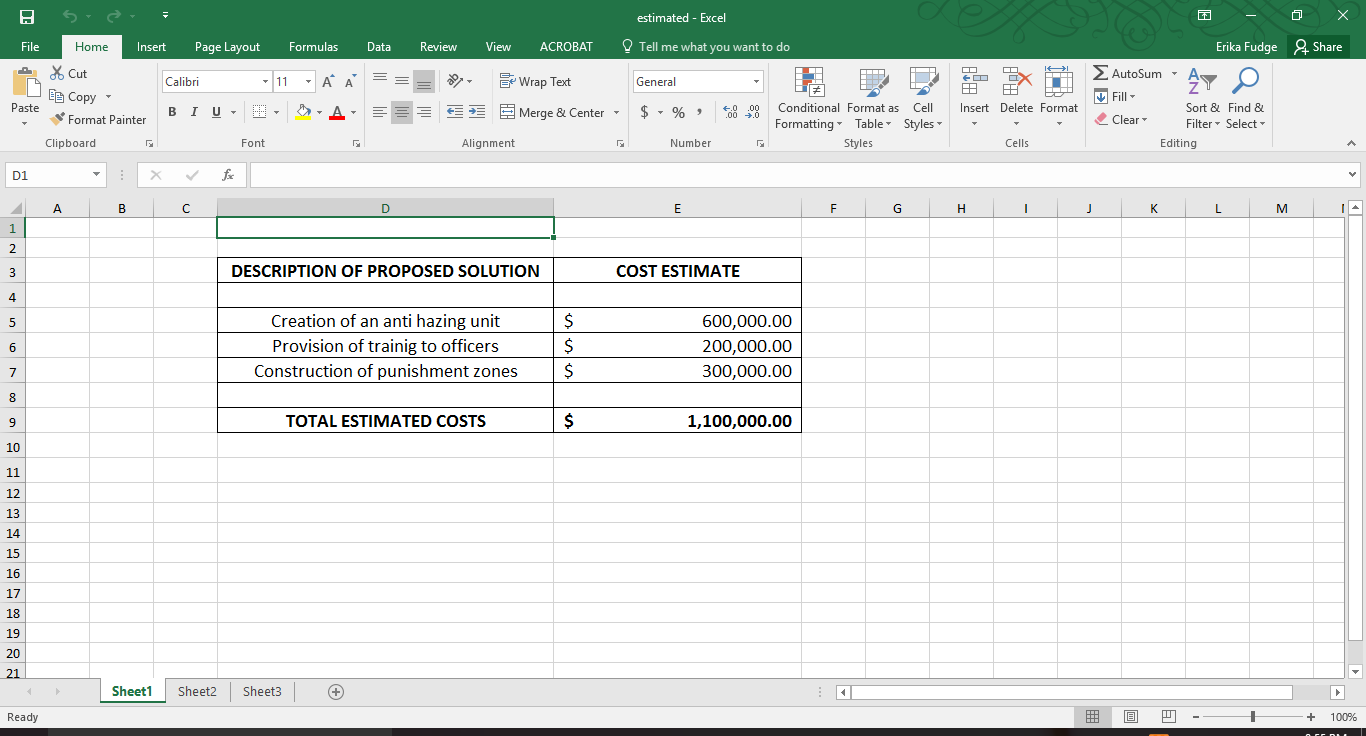 